Załącznik nr 2 do Regulaminu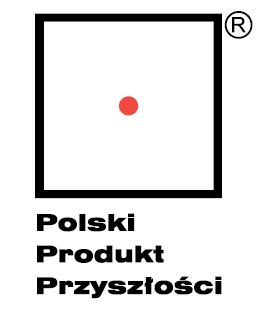 Wypełnia organizator KonkursuVI. OŚWIADCZENIA:Oświadczam, iż informacje i dane zawarte w niniejszym wniosku są zgodne ze stanem faktycznym i prawnym.Oświadczam, iż zapoznałem się/zapoznałam się z Regulaminem Konkursu zamieszczonym na stronie ……………………….i akceptuję jego zasady.Oświadczam, że projekt jest zgodny z właściwymi przepisami prawa unijnego i krajowego. Oświadczam, że przyjmuję do wiadomości, że administratorem danych osobowych zawartych we wniosku konkursowym jest Minister Rozwoju i Finansów, pełniący funkcję Instytucji Zarządzającej dla Programu Operacyjnego Inteligentny Rozwój 2014-2020, mający siedzibę przy Placu Trzech Krzyży 3/5, 00-507 Warszawa. Poniższe dane osobowe zbierane są w celu realizacji projektu pozakonkursowego realizowanego na podstawie Umowy nr II/505/P/15012/200/16/DWP o partnerstwie przy wspólnej realizacji projektu pozakonkursowego pn. „inno_LAB – Centrum analiz i pilotaży nowych instrumentów” w ramach 2 osi priorytetowej Wsparcie otoczenia i potencjału przedsiębiorstw do prowadzenia działalności B+R+I Program Operacyjny Inteligentny Rozwój 2014-2020, zgodnie z ustawą z dnia 29 sierpnia 1997 r. o ochronie danych osobowych (Dz. U. z 2016 poz. 922). Osobie, której dane dotyczą, przysługuje prawo dostępu do treści jej danych oraz możliwość ich poprawiania. Podanie danych jest dobrowolne, niemniej jednak konieczne do realizacji ww. celu.Oświadczam, że przysługują mi ...................................... (wskazać, jakimi prawami do produktu legitymuje się uczestnik Konkursu) oraz, że jestem uprawniony do udziału w Konkursie Polski Produkt Przyszłości. Zgłoszenie produktu …………... (tytuł zgłoszonego projektu) w Konkursie Polski Produkt Przyszłości nie narusza praw osób trzecich.……………………					………………………………………….Data		Podpis osoby upoważnionej do reprezentacji uczestnika Konkursu i pieczęć firmowaZałącznik nr 1 do Wniosku konkursowegoWYKAZ BRANŻ TECHNOLOGICZNYCHNumer wnioskuData złożenia wniosku I. INFORMACJE OGÓLNE Tytuł projektuKrótki opis produktu (max 1 str. – opis zgłaszanego produktu, innowacyjność rozwiązania, zaawansowanie prac badawczych/wdrożeniowych).Kategoria Konkursu (wstaw X przy odpowiedniej pozycji)Produkt przyszłości przedsiębiorcyProdukt przyszłości     jednostki naukowejProdukt przyszłości jednostka naukowa - przedsiębiorcaBranża, której dotyczy produktBranża, której dotyczy produktBranża, której dotyczy produktCzy uczestnik Konkursu ubiega się o nagrodę w postaci grantu? Tak NieCzy uczestnik Konkursu spełnia wymogi ubiegania się o grant określone we wniosku o powierzenie grantu? Tak NieII. UCZESTNIK KONKURSU – INFORMACJE OGÓLNE (w przypadku projektów składanych wspólnie przez jednostkę naukową i przedsiębiorcę tabelę należy powielić i wypełnić osobno dla jednostki naukowej i przedsiębiorcy)II. UCZESTNIK KONKURSU – INFORMACJE OGÓLNE (w przypadku projektów składanych wspólnie przez jednostkę naukową i przedsiębiorcę tabelę należy powielić i wypełnić osobno dla jednostki naukowej i przedsiębiorcy)Nazwa uczestnika KonkursuData rozpoczęcia działalności zgodnie z dokumentem rejestrowym/data wpisu do KRSForma prawna NIP REGONPESELNumer w Krajowym Rejestrze SądowymBranże technologiczne w ramach których działa uczestnik Konkursu Adres siedziby/głównego miejsca wykonywania działalnościOddział/filiaTelefonAdres e-mailAdres strony wwwWielkość zatrudnieniaPrzychody ze sprzedaży w ostatnim zamkniętym roku obrotowym (w tys. zł)III. OSOBA DO KONTAKTÓW ROBOCZYCHIII. OSOBA DO KONTAKTÓW ROBOCZYCHImię NazwiskoStanowiskoInstytucjaTelefonNumer telefonu komórkowegoAdres e-mailIV. OSOBA UPRAWNIONA DO REPREZENTOWANIA UCZESTNIKA KONKURSUIV. OSOBA UPRAWNIONA DO REPREZENTOWANIA UCZESTNIKA KONKURSUImię NazwiskoStanowiskoInstytucjaTelefonNumer telefonu komórkowegoAdres e-mailV. OPIS PRODUKTU I PROJEKTU BADAWCZEGO / WDROŻENIOWEGO, KTÓREGO DOTYCZY PRODUKTOpis produktu (max. 4 str.)(na czym polega rozwiązanie, istota problemu, na który odpowiada to rozwiązanie, zastosowanie)Opis produktu (max. 4 str.)(na czym polega rozwiązanie, istota problemu, na który odpowiada to rozwiązanie, zastosowanie)Opis produktu (max. 4 str.)(na czym polega rozwiązanie, istota problemu, na który odpowiada to rozwiązanie, zastosowanie)Opis produktu (max. 4 str.)(na czym polega rozwiązanie, istota problemu, na który odpowiada to rozwiązanie, zastosowanie)Opis produktu (max. 4 str.)(na czym polega rozwiązanie, istota problemu, na który odpowiada to rozwiązanie, zastosowanie)Opis produktu (max. 4 str.)(na czym polega rozwiązanie, istota problemu, na który odpowiada to rozwiązanie, zastosowanie)Opis produktu (max. 4 str.)(na czym polega rozwiązanie, istota problemu, na który odpowiada to rozwiązanie, zastosowanie)Opis produktu (max. 4 str.)(na czym polega rozwiązanie, istota problemu, na który odpowiada to rozwiązanie, zastosowanie)Etap zaawansowania prac nad produktem (wstaw X przy odpowiedniej pozycji)Etap zaawansowania prac nad produktem (wstaw X przy odpowiedniej pozycji)Etap zaawansowania prac nad produktem (wstaw X przy odpowiedniej pozycji)Etap zaawansowania prac nad produktem (wstaw X przy odpowiedniej pozycji)Etap zaawansowania prac nad produktem (wstaw X przy odpowiedniej pozycji)Etap zaawansowania prac nad produktem (wstaw X przy odpowiedniej pozycji)Etap zaawansowania prac nad produktem (wstaw X przy odpowiedniej pozycji)Etap zaawansowania prac nad produktem (wstaw X przy odpowiedniej pozycji)Prace B+R Prace wdrożeniowe Produkt wdrożony Produkt wdrożonyOpis innowacyjności produktu (max 4 str.)(na czym polega nowość produktu; jakie cechy wyróżniają produkt w stosunku do innych produktów konkurencyjnych dostępnych na rynku; porównanie z aktualnym stanem techniki - porównanie parametrów technicznych)Opis innowacyjności produktu (max 4 str.)(na czym polega nowość produktu; jakie cechy wyróżniają produkt w stosunku do innych produktów konkurencyjnych dostępnych na rynku; porównanie z aktualnym stanem techniki - porównanie parametrów technicznych)Opis innowacyjności produktu (max 4 str.)(na czym polega nowość produktu; jakie cechy wyróżniają produkt w stosunku do innych produktów konkurencyjnych dostępnych na rynku; porównanie z aktualnym stanem techniki - porównanie parametrów technicznych)Opis innowacyjności produktu (max 4 str.)(na czym polega nowość produktu; jakie cechy wyróżniają produkt w stosunku do innych produktów konkurencyjnych dostępnych na rynku; porównanie z aktualnym stanem techniki - porównanie parametrów technicznych)Opis innowacyjności produktu (max 4 str.)(na czym polega nowość produktu; jakie cechy wyróżniają produkt w stosunku do innych produktów konkurencyjnych dostępnych na rynku; porównanie z aktualnym stanem techniki - porównanie parametrów technicznych)Opis innowacyjności produktu (max 4 str.)(na czym polega nowość produktu; jakie cechy wyróżniają produkt w stosunku do innych produktów konkurencyjnych dostępnych na rynku; porównanie z aktualnym stanem techniki - porównanie parametrów technicznych)Opis innowacyjności produktu (max 4 str.)(na czym polega nowość produktu; jakie cechy wyróżniają produkt w stosunku do innych produktów konkurencyjnych dostępnych na rynku; porównanie z aktualnym stanem techniki - porównanie parametrów technicznych)Opis innowacyjności produktu (max 4 str.)(na czym polega nowość produktu; jakie cechy wyróżniają produkt w stosunku do innych produktów konkurencyjnych dostępnych na rynku; porównanie z aktualnym stanem techniki - porównanie parametrów technicznych)Poziom innowacyjności produktu (wstaw X przy odpowiedniej pozycji)Poziom innowacyjności produktu (wstaw X przy odpowiedniej pozycji)Poziom innowacyjności produktu (wstaw X przy odpowiedniej pozycji)Poziom innowacyjności produktu (wstaw X przy odpowiedniej pozycji)Poziom innowacyjności produktu (wstaw X przy odpowiedniej pozycji)Poziom innowacyjności produktu (wstaw X przy odpowiedniej pozycji)Poziom innowacyjności produktu (wstaw X przy odpowiedniej pozycji)Poziom innowacyjności produktu (wstaw X przy odpowiedniej pozycji)Innowacja przełomowaUlepszenie istniejącego rozwiązaniaRozwiązanie porównywalne z istniejącymiRozwiązanie porównywalne z istniejącymiPrzebieg prac badawczych i wdrożeniowych (max 4 str.)(termin rozpoczęcia prac badawczych, termin zakończenia, gdzie były wykonywane, termin wdrożenia rozwiązania –  uruchomienie produkcji/planowane uruchomienie produkcji, sposób wdrożenia (samodzielnie, w kooperacji), napotkane bariery w procesie wdrożenia, wielkość produkcji, ocena procesu wdrożenia)Przebieg prac badawczych i wdrożeniowych (max 4 str.)(termin rozpoczęcia prac badawczych, termin zakończenia, gdzie były wykonywane, termin wdrożenia rozwiązania –  uruchomienie produkcji/planowane uruchomienie produkcji, sposób wdrożenia (samodzielnie, w kooperacji), napotkane bariery w procesie wdrożenia, wielkość produkcji, ocena procesu wdrożenia)Przebieg prac badawczych i wdrożeniowych (max 4 str.)(termin rozpoczęcia prac badawczych, termin zakończenia, gdzie były wykonywane, termin wdrożenia rozwiązania –  uruchomienie produkcji/planowane uruchomienie produkcji, sposób wdrożenia (samodzielnie, w kooperacji), napotkane bariery w procesie wdrożenia, wielkość produkcji, ocena procesu wdrożenia)Przebieg prac badawczych i wdrożeniowych (max 4 str.)(termin rozpoczęcia prac badawczych, termin zakończenia, gdzie były wykonywane, termin wdrożenia rozwiązania –  uruchomienie produkcji/planowane uruchomienie produkcji, sposób wdrożenia (samodzielnie, w kooperacji), napotkane bariery w procesie wdrożenia, wielkość produkcji, ocena procesu wdrożenia)Przebieg prac badawczych i wdrożeniowych (max 4 str.)(termin rozpoczęcia prac badawczych, termin zakończenia, gdzie były wykonywane, termin wdrożenia rozwiązania –  uruchomienie produkcji/planowane uruchomienie produkcji, sposób wdrożenia (samodzielnie, w kooperacji), napotkane bariery w procesie wdrożenia, wielkość produkcji, ocena procesu wdrożenia)Przebieg prac badawczych i wdrożeniowych (max 4 str.)(termin rozpoczęcia prac badawczych, termin zakończenia, gdzie były wykonywane, termin wdrożenia rozwiązania –  uruchomienie produkcji/planowane uruchomienie produkcji, sposób wdrożenia (samodzielnie, w kooperacji), napotkane bariery w procesie wdrożenia, wielkość produkcji, ocena procesu wdrożenia)Przebieg prac badawczych i wdrożeniowych (max 4 str.)(termin rozpoczęcia prac badawczych, termin zakończenia, gdzie były wykonywane, termin wdrożenia rozwiązania –  uruchomienie produkcji/planowane uruchomienie produkcji, sposób wdrożenia (samodzielnie, w kooperacji), napotkane bariery w procesie wdrożenia, wielkość produkcji, ocena procesu wdrożenia)Przebieg prac badawczych i wdrożeniowych (max 4 str.)(termin rozpoczęcia prac badawczych, termin zakończenia, gdzie były wykonywane, termin wdrożenia rozwiązania –  uruchomienie produkcji/planowane uruchomienie produkcji, sposób wdrożenia (samodzielnie, w kooperacji), napotkane bariery w procesie wdrożenia, wielkość produkcji, ocena procesu wdrożenia)Źródła finansowania prac badawczych oraz wdrożeniowych produktu (prywatne, publiczne, inne – jakie?)Źródła finansowania prac badawczych oraz wdrożeniowych produktu (prywatne, publiczne, inne – jakie?)Źródła finansowania prac badawczych oraz wdrożeniowych produktu (prywatne, publiczne, inne – jakie?)Źródła finansowania prac badawczych oraz wdrożeniowych produktu (prywatne, publiczne, inne – jakie?)Źródła finansowania prac badawczych oraz wdrożeniowych produktu (prywatne, publiczne, inne – jakie?)Źródła finansowania prac badawczych oraz wdrożeniowych produktu (prywatne, publiczne, inne – jakie?)Źródła finansowania prac badawczych oraz wdrożeniowych produktu (prywatne, publiczne, inne – jakie?)Źródła finansowania prac badawczych oraz wdrożeniowych produktu (prywatne, publiczne, inne – jakie?)Opis potencjału rynkowego produktu(analiza rynku krajowego i międzynarodowego pod kątem zapotrzebowania na rozwiązanie, odbiorcy/potencjalni odbiorcy, możliwości wdrożenia rozwiązania w kraju/za granicą, strategia wprowadzenia produktu na rynek)Opis potencjału rynkowego produktu(analiza rynku krajowego i międzynarodowego pod kątem zapotrzebowania na rozwiązanie, odbiorcy/potencjalni odbiorcy, możliwości wdrożenia rozwiązania w kraju/za granicą, strategia wprowadzenia produktu na rynek)Opis potencjału rynkowego produktu(analiza rynku krajowego i międzynarodowego pod kątem zapotrzebowania na rozwiązanie, odbiorcy/potencjalni odbiorcy, możliwości wdrożenia rozwiązania w kraju/za granicą, strategia wprowadzenia produktu na rynek)Opis potencjału rynkowego produktu(analiza rynku krajowego i międzynarodowego pod kątem zapotrzebowania na rozwiązanie, odbiorcy/potencjalni odbiorcy, możliwości wdrożenia rozwiązania w kraju/za granicą, strategia wprowadzenia produktu na rynek)Opis potencjału rynkowego produktu(analiza rynku krajowego i międzynarodowego pod kątem zapotrzebowania na rozwiązanie, odbiorcy/potencjalni odbiorcy, możliwości wdrożenia rozwiązania w kraju/za granicą, strategia wprowadzenia produktu na rynek)Opis potencjału rynkowego produktu(analiza rynku krajowego i międzynarodowego pod kątem zapotrzebowania na rozwiązanie, odbiorcy/potencjalni odbiorcy, możliwości wdrożenia rozwiązania w kraju/za granicą, strategia wprowadzenia produktu na rynek)Opis potencjału rynkowego produktu(analiza rynku krajowego i międzynarodowego pod kątem zapotrzebowania na rozwiązanie, odbiorcy/potencjalni odbiorcy, możliwości wdrożenia rozwiązania w kraju/za granicą, strategia wprowadzenia produktu na rynek)Opis potencjału rynkowego produktu(analiza rynku krajowego i międzynarodowego pod kątem zapotrzebowania na rozwiązanie, odbiorcy/potencjalni odbiorcy, możliwości wdrożenia rozwiązania w kraju/za granicą, strategia wprowadzenia produktu na rynek)Opis podejmowanych działań zmierzających do wprowadzenia produktu na rynki międzynarodoweOpis podejmowanych działań zmierzających do wprowadzenia produktu na rynki międzynarodoweOpis podejmowanych działań zmierzających do wprowadzenia produktu na rynki międzynarodoweOpis podejmowanych działań zmierzających do wprowadzenia produktu na rynki międzynarodoweOpis podejmowanych działań zmierzających do wprowadzenia produktu na rynki międzynarodoweOpis podejmowanych działań zmierzających do wprowadzenia produktu na rynki międzynarodoweOpis podejmowanych działań zmierzających do wprowadzenia produktu na rynki międzynarodoweOpis podejmowanych działań zmierzających do wprowadzenia produktu na rynki międzynarodoweOpis modelu biznesowego (zasoby, model sprzedaży, inwestorzy itp.)Opis modelu biznesowego (zasoby, model sprzedaży, inwestorzy itp.)Opis modelu biznesowego (zasoby, model sprzedaży, inwestorzy itp.)Opis modelu biznesowego (zasoby, model sprzedaży, inwestorzy itp.)Opis modelu biznesowego (zasoby, model sprzedaży, inwestorzy itp.)Opis modelu biznesowego (zasoby, model sprzedaży, inwestorzy itp.)Opis modelu biznesowego (zasoby, model sprzedaży, inwestorzy itp.)Opis modelu biznesowego (zasoby, model sprzedaży, inwestorzy itp.)Opis wpływu produktu na rozwój branżyOpis wpływu produktu na rozwój branżyOpis wpływu produktu na rozwój branżyOpis wpływu produktu na rozwój branżyOpis wpływu produktu na rozwój branżyOpis wpływu produktu na rozwój branżyOpis wpływu produktu na rozwój branżyOpis wpływu produktu na rozwój branżyOpis problemów społecznych jakie rozwiązuje produktOpis problemów społecznych jakie rozwiązuje produktOpis problemów społecznych jakie rozwiązuje produktOpis problemów społecznych jakie rozwiązuje produktOpis problemów społecznych jakie rozwiązuje produktOpis problemów społecznych jakie rozwiązuje produktOpis problemów społecznych jakie rozwiązuje produktOpis problemów społecznych jakie rozwiązuje produktOpis wpływu produktu lub sposobu jego wytwarzania na środowisko (np. zmniejszenie zużycia surowców, energii elektrycznej, wykorzystanie surowców wtórnych, zmniejszenie emisji zanieczyszczeń, ograniczenie emisji gazów cieplarnianych do atmosfery itp.)Opis wpływu produktu lub sposobu jego wytwarzania na środowisko (np. zmniejszenie zużycia surowców, energii elektrycznej, wykorzystanie surowców wtórnych, zmniejszenie emisji zanieczyszczeń, ograniczenie emisji gazów cieplarnianych do atmosfery itp.)Opis wpływu produktu lub sposobu jego wytwarzania na środowisko (np. zmniejszenie zużycia surowców, energii elektrycznej, wykorzystanie surowców wtórnych, zmniejszenie emisji zanieczyszczeń, ograniczenie emisji gazów cieplarnianych do atmosfery itp.)Opis wpływu produktu lub sposobu jego wytwarzania na środowisko (np. zmniejszenie zużycia surowców, energii elektrycznej, wykorzystanie surowców wtórnych, zmniejszenie emisji zanieczyszczeń, ograniczenie emisji gazów cieplarnianych do atmosfery itp.)Opis wpływu produktu lub sposobu jego wytwarzania na środowisko (np. zmniejszenie zużycia surowców, energii elektrycznej, wykorzystanie surowców wtórnych, zmniejszenie emisji zanieczyszczeń, ograniczenie emisji gazów cieplarnianych do atmosfery itp.)Opis wpływu produktu lub sposobu jego wytwarzania na środowisko (np. zmniejszenie zużycia surowców, energii elektrycznej, wykorzystanie surowców wtórnych, zmniejszenie emisji zanieczyszczeń, ograniczenie emisji gazów cieplarnianych do atmosfery itp.)Opis wpływu produktu lub sposobu jego wytwarzania na środowisko (np. zmniejszenie zużycia surowców, energii elektrycznej, wykorzystanie surowców wtórnych, zmniejszenie emisji zanieczyszczeń, ograniczenie emisji gazów cieplarnianych do atmosfery itp.)Opis wpływu produktu lub sposobu jego wytwarzania na środowisko (np. zmniejszenie zużycia surowców, energii elektrycznej, wykorzystanie surowców wtórnych, zmniejszenie emisji zanieczyszczeń, ograniczenie emisji gazów cieplarnianych do atmosfery itp.)Patenty, zgłoszenia patentowe (numer  i tytuł patentu) dotyczące produktuPatenty, zgłoszenia patentowe (numer  i tytuł patentu) dotyczące produktuPatenty, zgłoszenia patentowe (numer  i tytuł patentu) dotyczące produktuPatenty, zgłoszenia patentowe (numer  i tytuł patentu) dotyczące produktuPatenty, zgłoszenia patentowe (numer  i tytuł patentu) dotyczące produktuPatenty, zgłoszenia patentowe (numer  i tytuł patentu) dotyczące produktuPatenty, zgłoszenia patentowe (numer  i tytuł patentu) dotyczące produktuPatenty, zgłoszenia patentowe (numer  i tytuł patentu) dotyczące produktuNagrody i wyróżnienia przyznane produktowi (prosimy wymienić)Nagrody i wyróżnienia przyznane produktowi (prosimy wymienić)Nagrody i wyróżnienia przyznane produktowi (prosimy wymienić)Nagrody i wyróżnienia przyznane produktowi (prosimy wymienić)Nagrody i wyróżnienia przyznane produktowi (prosimy wymienić)Nagrody i wyróżnienia przyznane produktowi (prosimy wymienić)Nagrody i wyróżnienia przyznane produktowi (prosimy wymienić)Nagrody i wyróżnienia przyznane produktowi (prosimy wymienić)Autorzy produktu Autorzy produktu Autorzy produktu Autorzy produktu Autorzy produktu Autorzy produktu Autorzy produktu Autorzy produktu Imię i NazwiskoImię i NazwiskoTytuł naukowyImię i NazwiskoImię i NazwiskoTytuł naukowyImię i NazwiskoImię i NazwiskoTytuł naukowyOświadczam, że tajemnicę przedsiębiorstwa wnioskodawcy podlegającą ochronie stanowią informacje zawarte w następujących częściach wniosku o dofinansowanie:Oświadczam, że tajemnicę przedsiębiorstwa wnioskodawcy podlegającą ochronie stanowią informacje zawarte w następujących częściach wniosku o dofinansowanie:Oświadczam, że tajemnicę przedsiębiorstwa wnioskodawcy podlegającą ochronie stanowią informacje zawarte w następujących częściach wniosku o dofinansowanie:I. INFORMACJE OGÓLNE I. INFORMACJE OGÓLNE II. UCZESTNIK KONKURSU – INFORMACJE OGÓLNE II. UCZESTNIK KONKURSU – INFORMACJE OGÓLNE III. OSOBA DO KONTAKTÓW ROBOCZYCH III. OSOBA DO KONTAKTÓW ROBOCZYCH IV. OSOBA UPRAWNIONA DO REPREZENTOWANIA UCZESTNIKA KONKURSU IV. OSOBA UPRAWNIONA DO REPREZENTOWANIA UCZESTNIKA KONKURSU V. OPIS PRODUKTU I PROJEKTU BADAWCZEGO / WDROŻENIOWEGO, KTÓREGO DOTYCZY PRODUKTV. OPIS PRODUKTU I PROJEKTU BADAWCZEGO / WDROŻENIOWEGO, KTÓREGO DOTYCZY PRODUKTPodstawa prawna ochrony ww. tajemnicy ze względu na status uczestnika Konkursu:Podstawa prawna ochrony ww. tajemnicy ze względu na status uczestnika Konkursu:Podstawa prawna ochrony ww. tajemnicy ze względu na status uczestnika Konkursu:Ustawa z dnia 16 kwietnia 1993 r. o zwalczaniu nieuczciwej konkurencji (Dz. U. z 2003 r. Nr 153, poz. 1503, z późn. zm.)Ustawa z dnia 16 kwietnia 1993 r. o zwalczaniu nieuczciwej konkurencji (Dz. U. z 2003 r. Nr 153, poz. 1503, z późn. zm.)Ustawa z dnia 16 kwietnia 1993 r. o zwalczaniu nieuczciwej konkurencji (Dz. U. z 2003 r. Nr 153, poz. 1503, z późn. zm.)Inne (jakie):BRANŻE TECHNOLOGICZNEHUTNICTWO I ODLEWNICTWOHutnictwo żelaza i staliHutnictwo metali nieżelaznychOdlewnictwoObróbka metaliPRZEMYSŁ ELEKTRONICZNY I ELEKTROTECHNICZNYMaszyny biuroweSprzęt komputerowySprzęt i urządzenia elektryczneElementy elektroniczneTelekomunikacjaAparatura kontrolno-pomiarowa, badawcza i sterującaSprzęt medycznyWyroby precyzyjnePRZEMYSŁ METALOWY I MASZYNOWYKonstrukcje stalowe i metaloweWyroby metaloweNarzędzia i pojemniki metaloweWyroby galanterii metalowejTurbiny, sprężarki, pompyObrabiarkiPrzemysłowe wyroby chłodniczeUrządzenia ogólnego przeznaczeniaSprzęt gospodarstwa domowegoProdukcja broni i amunicjiMaszyny i urządzenia dźwigowo-transportoweŚrodki transportuMaszyny i urządzenia koksowniczeMaszyny i urządzenia dla metalurgiiMaszyny i urządzenia dla górnictwa, kopalnictwa i budownictwaMaszyny i urządzenia do produkcji energii elektrycznej i cieplnejMaszyny dla przemysłu papierniczegoMaszyny i urządzenia dla przemysłu lekkiegoCiągniki i maszyny dla rolnictwa i leśnictwaMaszyny dla przemysłu spożywczegoMaszyny specjalnego przeznaczeniaPRZETWÓRSTWO SUROWCÓW MINERALNYCHMateriały budowlaneWyroby ze szkłaWyroby ceramiki użytkowejPALIWA I ENERGIAPrzemysł wydobywczyProdukty koksowniPrzemysł rafineryjno-petrochemicznyPrzemysł paliw jądrowychPaliwa gazoweEnergia elektrycznaEnergia odnawialnaPRZEMYSŁ CHEMICZNYChemikalia podstawoweNawozy sztuczne i związki azotoweFarby, lakiery, klejeTworzywa sztuczne i kauczukWłókna sztuczneWyroby chemii gospodarczejŚrodki wybuchoweWyroby farmaceutyczne i zielarskieŚrodki ochrony roślinMateriały fotograficzne. Nośniki informacjiWyroby z tworzyw sztucznychWyroby z gumyOCHRONA ŚRODOWISKA NATURALNEGOOchrona powietrzaOchrona wodyOchrona ziemiPRZEMYSŁ DRZEWNO-PAPIERNICZYPrzemysł drzewnyPrzemysł meblarskiPrzemysł papierniczyDziałalność graficzna i wydawniczaPRZEMYSŁ LEKKIProdukcja włókienProdukcja tkaninProdukcja artykułów włókienniczychGalanteria włókienniczaProdukcja odzieżyProdukcja obuwiaPrzemysł skórzany i futrzarskiPRZEMYSŁ ROLNO-SPOŻYWCZYProdukcja artykułów spożywczychProdukcja cukruProdukcja wyrobów mleczarskichProdukcja napojówProdukcja olejów i tłuszczówProdukcja pasz dla zwierzątNIESKLASYFIKOWANEProdukcja jubilerskaProdukcja instrumentów muzycznychProdukcja zabawekProdukcja artykułów sportowychDZIAŁALNOŚĆ NIEPRODUKCYJNANieprodukcyjneInformatyka